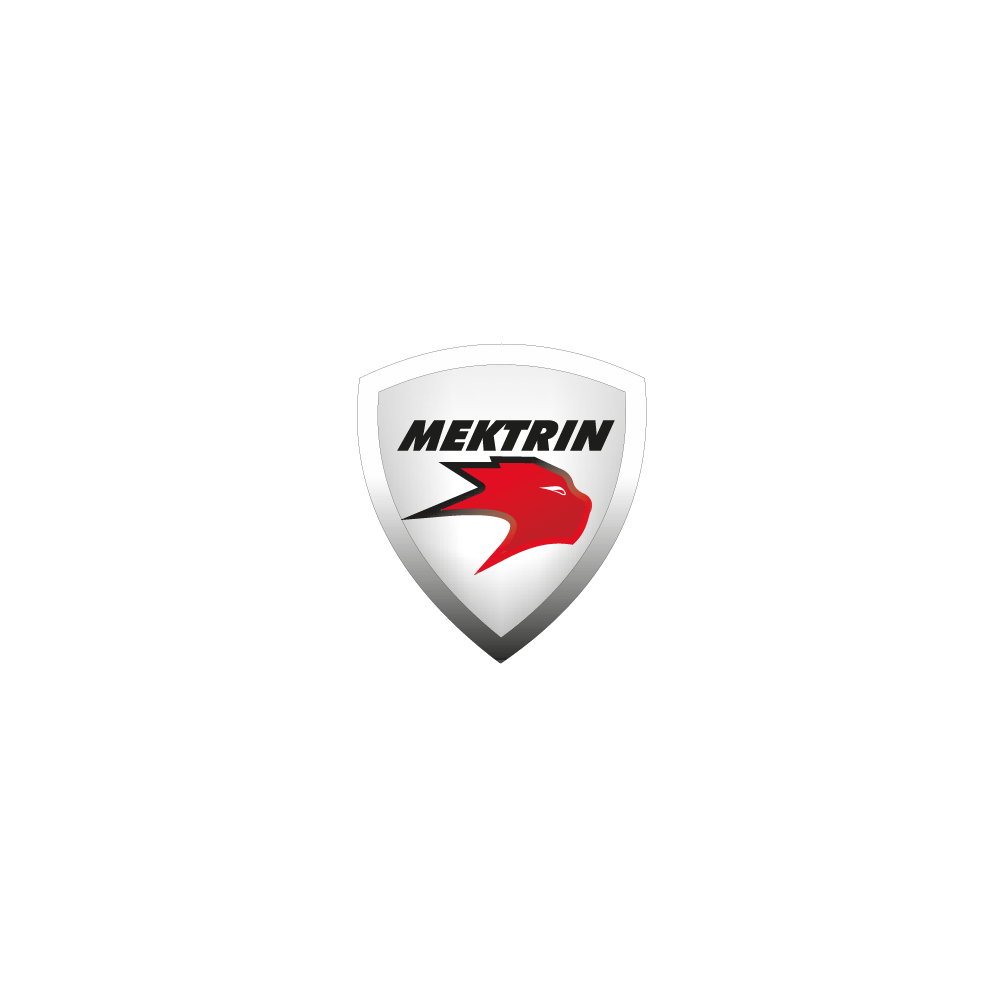 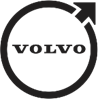 OPSIONE STANDARTE TE MAKINESCON: 10309977Model Year: 2023Modeli : Kabine Off-RoadMotorri : 2.Diesel , 235 kf, Konsumi mix  6.4 l/100 km, Emetimet CO2 23 g/kmEksterieri20″ 5-Multi Spoke Black Diamond CutGrilë e përparme në ngjyrë të zezë me shumë shkëlqim dhe kornizë të kromuarProtective cap kit, Matt Tech GreyShinat mbi tavan, në alumin të çelëtTavani panoramicKasat e pasqyrave të dyerve, me koordinim të ngjyraveZbukurimi me alumin të shndritshëm përreth dritareve anësoreInterieriDekori me alumin Metal MeshKruskoti i personalizuarMbështetësja qendrore e krahut mbrapaNdriçim i brendshëm i nivelit të lartëTapiceria me lëkurëTimon i personalizuar, ngjyrë CharcoalLevë marshesh e personalizuarPllakat e shkallareve Volvo, prej aluminiTapetet prej tekstiliTapiceria e tavanit në ngjyrë BlondKlimaSistemi i klimës me katër zonaCleanZone me pastrues ajriKlima e parkimit me fikje të vonuarSensori i lagështisëMbrojtja dhe siguriaDrita e frenimit të emergjencësJastëkët e ajrit me dy fazaJastëku i ajrit te këmbët, në anën e shoferitKompleti i lëvizjes së përkohshmeMbrojtja ndaj goditjes anësoreMbyllja automatike e dyerveNdriçimi i tokësPikat e montimit ISOFIX, ndenjësja mbrapaRripat e sigurimitSiguresa elektrike e dyerve për fëmijëtSistemi i frenimit me rigjenerim të energjisëSistemi mbrojtës ndaj lëndimit të zverkutXhamat anësorë të temperuarÇelësi i çaktivizimit të jastëkut të ajrit të pasagjeritMbështetja për shoferinAfishimi në lartësinë e shikimitBLIS™ dhe alarmi për trafik të kryqëzuarFenerët plotësisht LEDKontrolli automatik i shpejtësisë dhe distancësLlambat e mjegullësParalajmërimi për përplasje nga mbrapaPastrimi i fenerëvePilot AssistAsistenca e parkimit, prapa dhe përparaDrejtimi i asistuar me përshtatjeEkrani për shoferin 12"Ekrani qendror 9"Fshirëset e xhamave me larëset e integruaraInformimi për tabelat rrugoreKamera e ndihmës së parkimit, prapaKufizuesi i shpejtësisëManuali dixhital i përdorimitMbajtësja e biletësMonitorimi i presionit të gomaveNdihma e ruajtjes së korsisëPasqyrat e dyerve me mbledhje elektrikePasqyrat e kozmetikës me ndriçimPasqyrat e shikimit prapa me errësim automatikSensori i shiutNdenjësetMbështetësja elektrike e kurrizit me 4 pozicioneNdenjësja elektrike e pasagjeritNdenjësja elektrike e pasagjerit me memorieNdenjësja elektrike e shoferit me memorieZgjatimi elektrik i jastëkut, shoferiLirimi mekanik i rreshtit të dytë të ndenjëseveNdenjëset e përparme ComfortPalosja elektrike e mbështetëseve të kokës mbrapaPesë ndenjësetZbutja e përplasjes nga korsia përballëPaketimi dhe ngarkimiDera elektrike e bagazhitHyrja pa çelës me derë bagazhi me hapje elektrike pa duarKontrolli i llambave të rimorkiosMbulesa e bagazhit, manualePllaka e veshjes e portës së bagazhit, prej inoksiPriza elektrike, hapësira e ngarkesësRrjeta mbrojtësePerformanceKambioja automatike me 8 marshe Geartronic™, AWDKontrolli i zbritjes në pjerrësiTeknologjia Start/StopTransmisioni integral (AWD)Teknologjia dhe zëriAltoparlanti bas me ajrimHarman Kardon Premium SoundAplikacioni Volvo CarsApple CarPlayKarikimi me valë i telefonitKontrolli nga distanca në timonLidhja Bluetooth®Shërbimet e GoogleTransmetimi audio dixhital (DAB+)Cmimi Baze XC60 B5 MHEV Ultimate Bright Diesel :		                           85,332.00€OPSIONET SHTESE TĒ MAKINËSNgjyra Denim Blue Metalike							                 1,098.00€Sediljet Lekure AMBER me funksion ventilimi					                 2,502.00€Paketa CLIMATE										     915.00€		Sedilet e para me ngrohje		Sedilet e pasme me ngrohjeTimoni me ngrohjeAdaptive Cruise Control incl. Pilot Assist, Distance Alert, Lane Keeping Aid	                1,078.00€Xhamat e Pasem te Erret                                                                                                                        549.00€Xhama Anesore te Laminuar								  1,208.00€  Rrota rezervë e përkohshme								     195.00€  Kamera 360°										     791.00€  Sedilet e para me funksion masazhi							     842.00€  Pergatitja per bllokimin ndaj alkoolit							       25.00€  Amortizatore me ajer									  2,965.00€CMIMI TOTAL ME TVSH : 					             97,500.00€CMIMI NUK PERFSHIN TARGIMIN DHE TAKSAT TE TJERA.GARANCIA : 2 VITE PA LIMIT KM + SHERBIMI “ON ROAD ASSIST”GARANCIA SHTESE: 2 VJET OSE 40,000 KM (CILA TE PLOTESOHET ME PARE)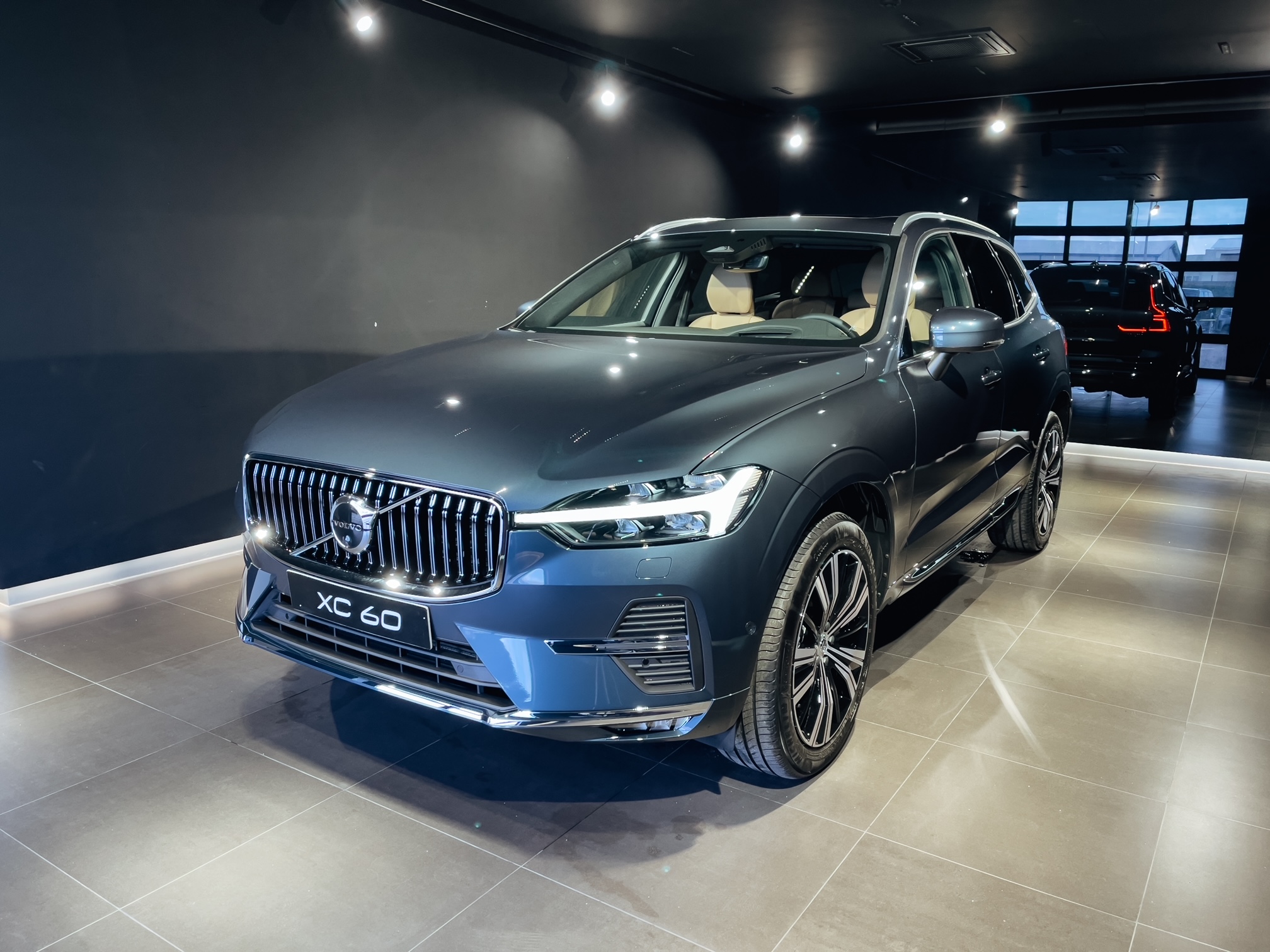 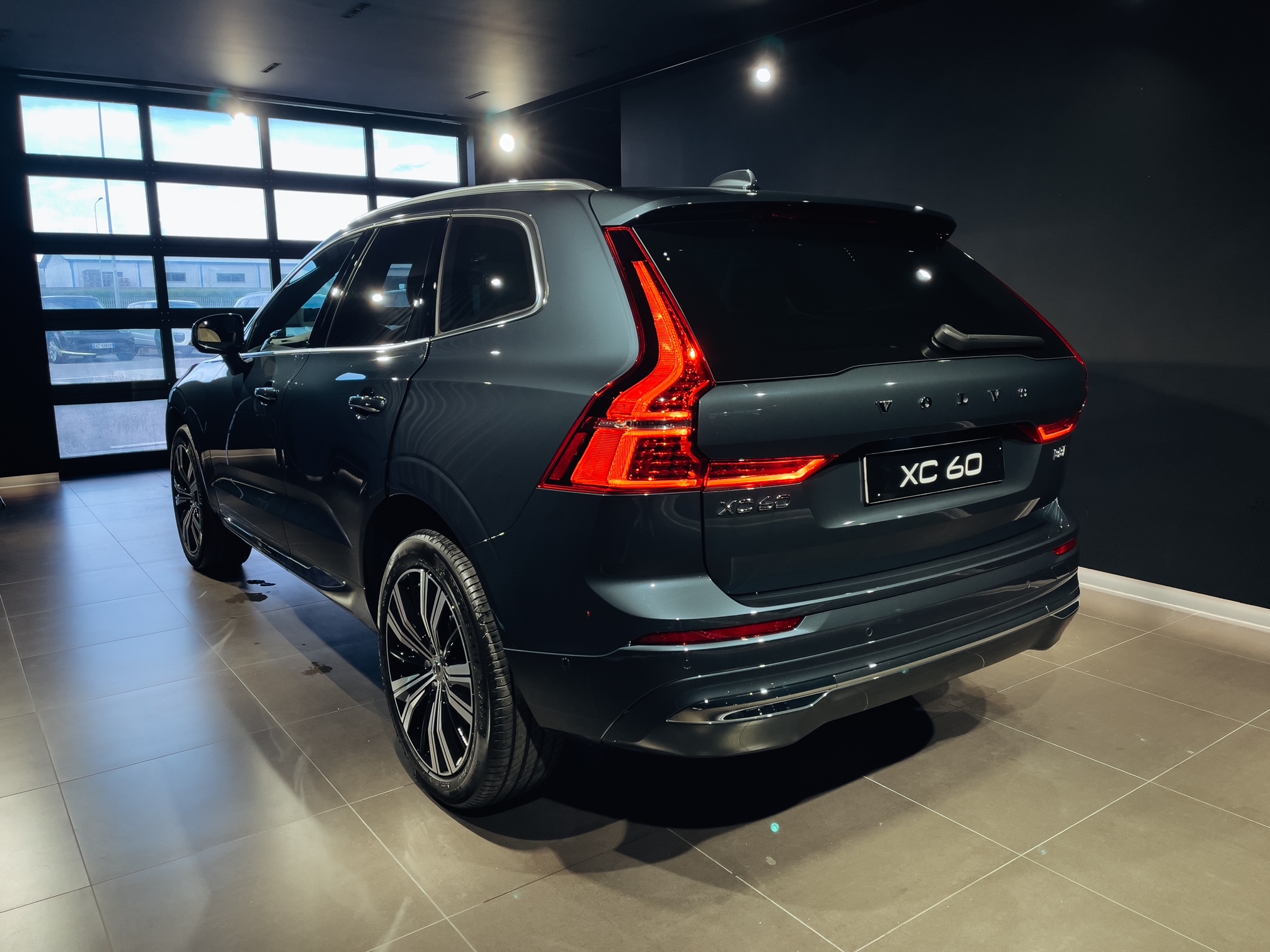 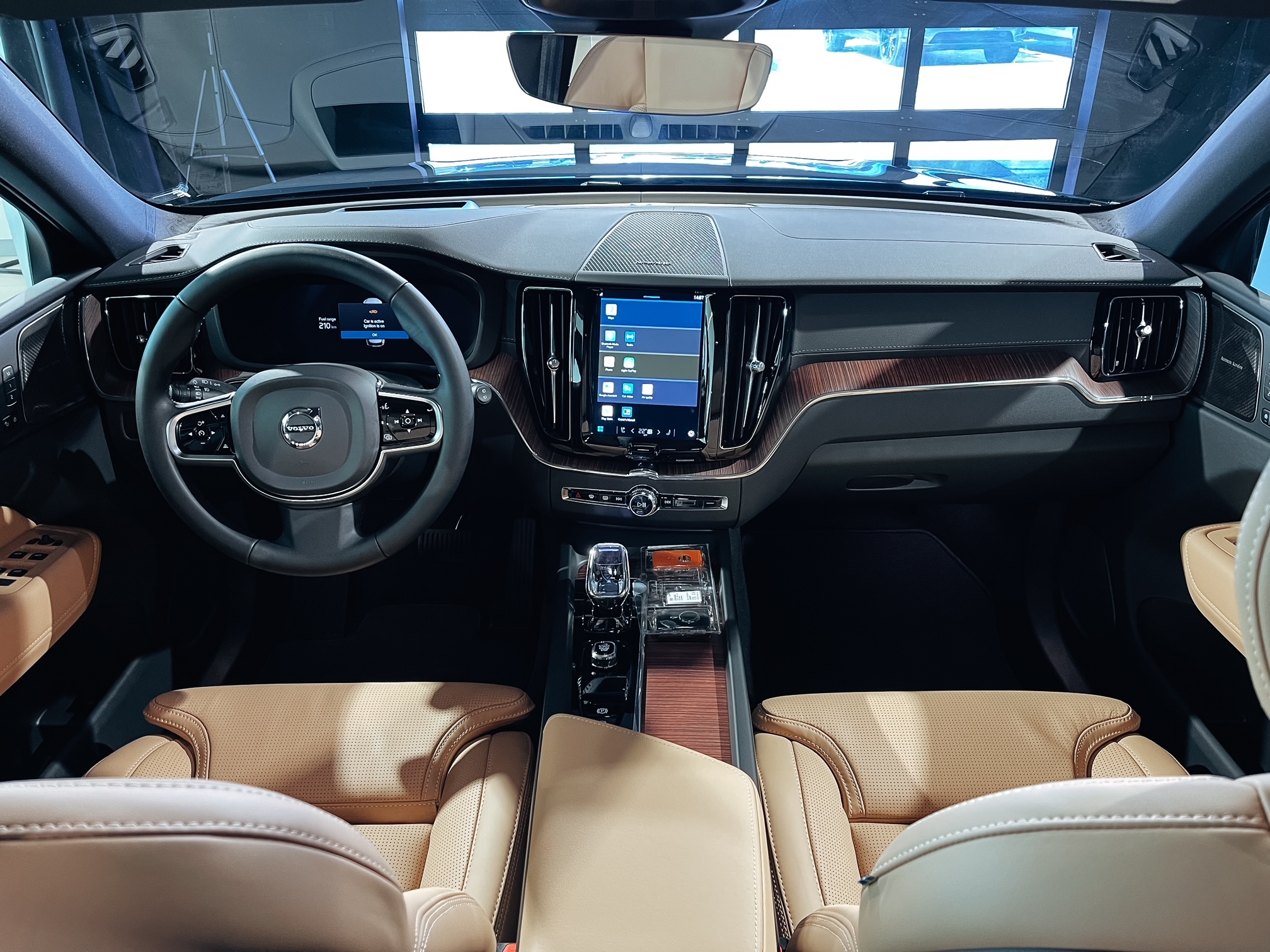 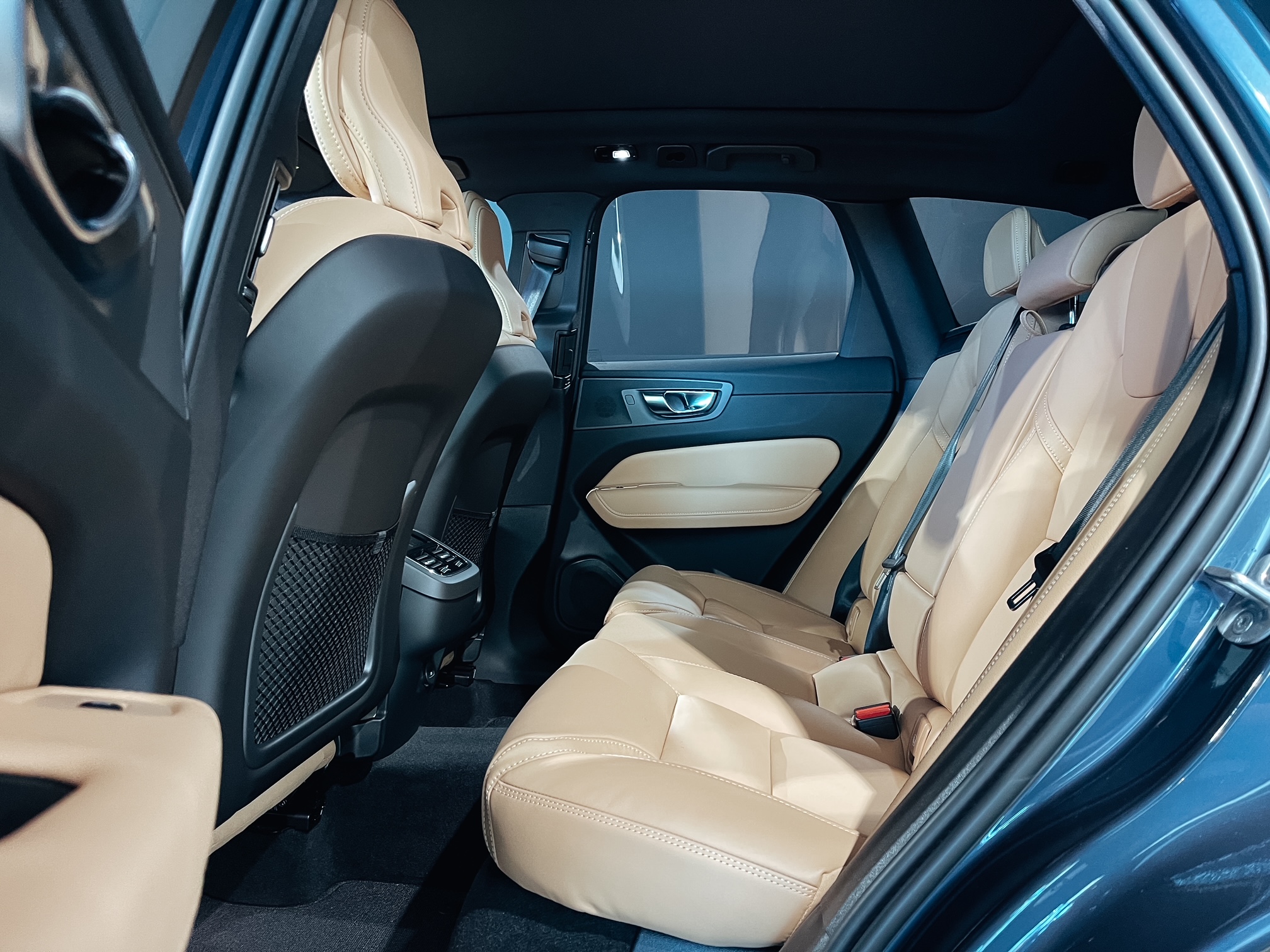 